АДМИНИСТРАЦИЯ  ВЕСЬЕГОНСКОГО  РАЙОНАТВЕРСКОЙ  ОБЛАСТИПОСТАНОВЛЕНИЕг. Весьегонск02.11.2018											№ 501п о с т а н о в л я ю:1. Внести в муниципальную программу муниципального образования Тверской области «Весьегонский район» «Развитие физической культуры и спорта» на 2018–2023 годы, утверждённую постановлением администрации Весьегонского района от 29.12.2017 № 656, следующие изменения:а) в паспорте программы раздел«Объемы и источники финансирования муниципальной программы по годам ее реализации  в разрезе подпрограмм» первый и второй абзацы изложить в следующей редакции:			б)главу 3 «Объем финансовых средств, необходимый для реализации подпрограммы» подпрограммы 2 «Обеспечение сохранности плоскостных сооружений и безопасной их эксплуатации» изложить в следующей редакции: «Глава 3.Объем финансовых средств, необходимых для реализации подпрограммы.     Общий объем бюджетных ассигнований, выделенных на реализацию подпрограммы 2 «Обеспечение сохранности плоскостных сооружений и безопасной их эксплуатации» составляет 730 330,00руб.     Объем бюджетных ассигнований, выделенных на реализацию подпрограммы 2 «Обеспечение сохранности плоскостных сооружений и безопасной их эксплуатации»  по годам реализации муниципальной программы в разрезе задач приведен в приложении 1 к настоящей муниципальной программе»;в) приложение 1 «Характеристика   муниципальной   программы муниципального образования  Тверской области «Весьегонский район»«Развитие физической культуры и спорта» на 2018-2023 годы» изложить в новой редакции (прилагается).2. Обнародовать настоящее постановление на информационных стендах муниципального образования «Весьегонский район».3. Настоящее постановление вступает в силу после его официального обнародования.4. Контроль за исполнением настоящего постановления возложить на заместителя главы администрации района  Живописцеву Е.А.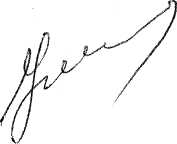 Глава администрации района                                  И.И.УгнивенкоО внесении изменений в постановление администрации Весьегонского района от 29.12.2017 № 656Объемы и источники финансирования муниципальной программы по годам ее реализации  в разрезе подпрограммФинансирование программы осуществляется за счет средств районного бюджета в следующих объёмах (руб.):Всего по программе –  2 530 330,002018 год – 530 330,00, в том числе: подпрограмма 1 – 300 000,00подпрограмма 2 – 230 330,00